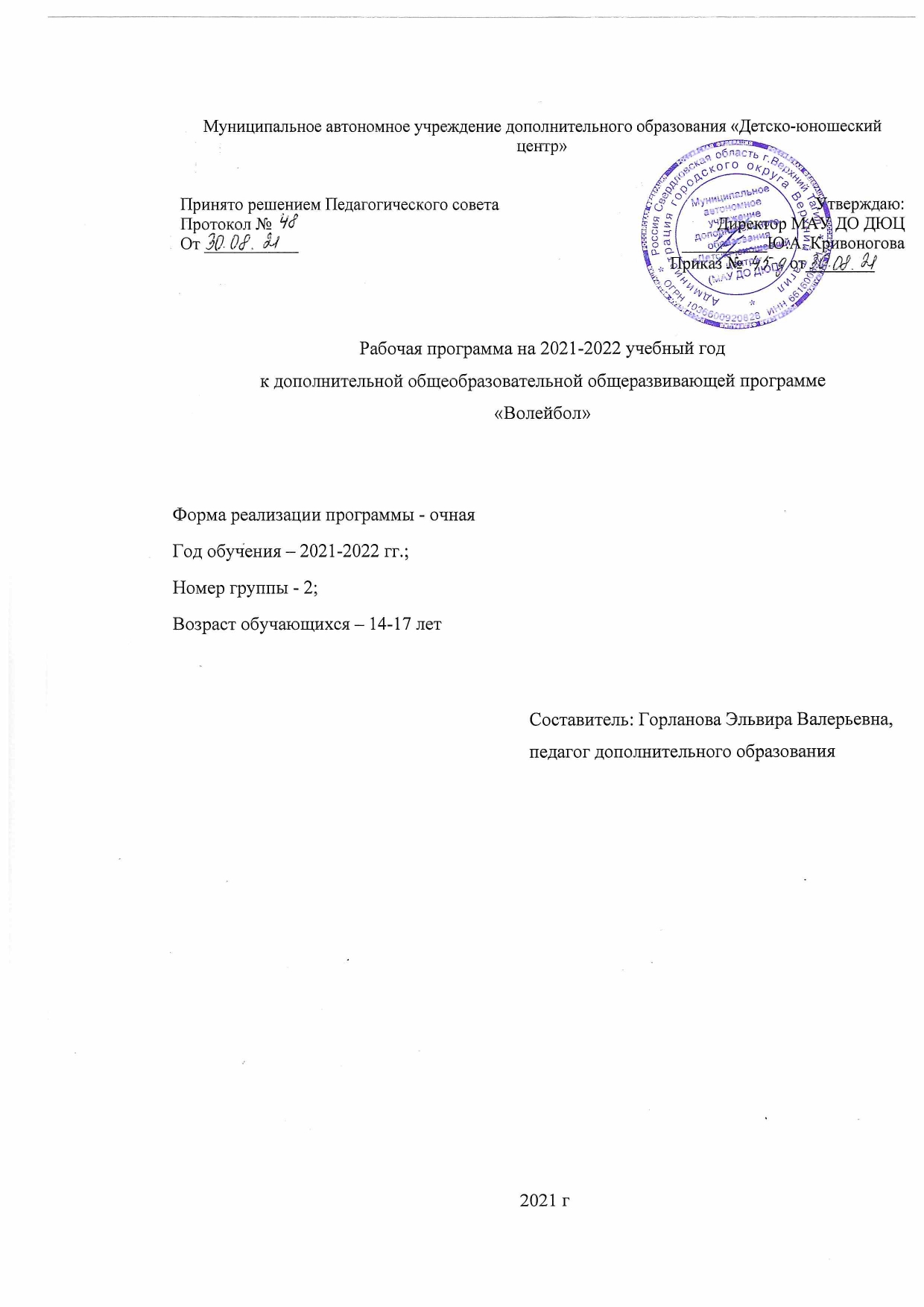 ПОЯСНИТЕЛЬНАЯ ЗАПИСКАРабочая программа «Волейбол» разработана на основе дополнительной общеразвивающей программы «Волейбол», которая ставит своей целью: содействие гармоничному, физическому развитию, всесторонней физической подготовке и укреплению здоровья детей; привитие потребности к систематическим занятиям физическими упражнениями  адресована детям 9-16 лет и рассчитана на 1 год обучения.В 2020-2021 учебном году по программе обучаются дети:14-17 лет, 3 год обучения, общий объем часов - 216;Цель программы: содействие гармоничному, физическому развитию, всесторонней физической подготовке и укреплению здоровья детей; привитие потребности к систематическим занятиям физическими упражнениями.Задачи:развить физические качества и способности для игры в волейбол;развить быстроту, выносливость, ловкость, гибкость, координацию движений;развить волевые качества игрока;сформировать навык работы в команде;приобщить к ценностям здорового образа жизни.способствовать формированию чувства патриотизма и гордости за спортивные достижения спортсменов России.Количество групп 3-го года обучения – 1Количество обучающихся в каждой группе – 12-20 человек.В соответствии с программой каждое занятие состоит из теоретической части 12 часов в год) и практической части 204 часов в год).Формы организации процесса обучения:групповаяПланируемые результаты освоения курса 3-го года обучения:Личностные результаты:умение отстаивать свое мнение и с уважением относиться к мнению товарищей;умение работать в команде;понимание значения физической культуры для укрепления здоровья человека;принятие норм здорового образа жизни, позитивного общения друг с другом;развитие навыков сотрудничества с взрослыми и сверстниками в разных социальных ситуациях, умения не создавать конфликтов и находить выходы из спорных ситуаций;формирование таких качеств как дисциплинированность и активность.     Мета предметные результаты:умение понимать причины успеха или неуспеха, самостоятельно работать над достижением положительного результата; владение основами самооценки;умение планировать свое свободное время.          Предметные результаты:владение основными понятиями и правилами игры в волейбол;выполнение элементарных и более сложных тренировочных упражнений с мячом;понимание необходимости грамотно распределять физические нагрузки; знание основных приемов профилактики специфического травматизма;повышение физических показателей и адаптивных возможностей организма; улучшение координации движений, быстроты реакции и ловкости.Текущая аттестации проходит в период с 20.12.2021 года по 24.12.2021 года.Промежуточная аттестация проходит в период с 16.05.2022 года по 20.05.2022 года.Календарно-тематический план3-й год обученияВремя и место проведения занятий – в соответствии с расписанием, утвержденным директором.№Раздел программы, тема занятияИтого часовВсего часовВсего часовКраткое содержание занятияДата по плануДата по факту№Раздел программы, тема занятияИтого часов     Теория             ПрактикаКраткое содержание занятияДата по плануДата по факту1Вводное занятие. Техника безопасности во время проведения занятий.  Развитие быстроты, ловкости координации.20,251,75Инструктаж по технике безопасности. Веселые старты.  Перемещения, бег, прыжки, передачи, приёмы, подачи полоса препятствий Подвижные игры.сентябрь2Физкультура и спорт в РФ. Совершенствование техники метания мяча (имитация подачи и нападающего удара)20,251,75Метание т. мяча в щит на скорость с ловлей. Соревнования по метанию. Подвижная играсентябрь3Совершенствование техники подачи20,251,75Объяснение показ, выполнение. Соревнования по подачам на точность. Тренировочная играсентябрь4Совершенствование верхней передачи20,251,75Работа у стены, на точность в кольцо и в парах. Игра «квадрат»сентябрь5Развитие скоростно-силовых способностей22Выполнение комплекса упражнений поэтапно. Подвижная игра.сентябрь6Совершенствование приёма мяча20,251,75В парах и с помощью тренера выполнение упражнения. Тренировочная играсентябрь7Физкультура и спорт в РФ. Развитие координации движений и ловкости20,251,75Выполнение сложных по координации прыжков, акробатических упражнений. Подвижная игра.сентябрь8Совершенствование нападающего удара20,251,75Выполнение упражнения у стены, с помощью тренера или партнёра у сетки с куба. Тренировочная играсентябрь9Специальная-физическая подготовка22Выполнение комплекса упражнений поэтапно. Подвижная игра.сентябрь10Входящая аттестация. Сдача контрольных нормативов по физической подготовке20,251,75Сдача контрольных нормативов по физической подготовке. Подвижная игра.сентябрь11Совершенствование блокирования мяча22Выполнение упражнения на тренажёре «блок», с куба с помощью партнёра. Состязания на количество заблокированных мячей. Тренировочная игра  сентябрь12Физкультура и спорт в РФ.   Развитие быстроты, ловкости координации.20,251,75Влияние физических упражнений на организм детей.  Перемещения, бег, прыжки, передачи, приёмы, подачи полоса препятствий Подвижная игра.сентябрь13Развитие скоростно-силовых способностей22Комплекс упражнений общей физической подготовки в форме круговой тренировки. Подвижная игра.сентябрь14Совершенствование нижней подачи20,251,75Выполнение у стены, эстафета подач соревнования на точность. В парах с приёмом мяча партнёром.  Играсентябрь15Соревнования к «Дню учителя». Судейская практика.20,251,75Организация соревнований по волейболу ко дню учителя между группами ДЮЦ. Судейская практика.октябрь16Развитие быстроты реакции на летящий мяч20,251,75Выполнение упражнения с помощью тренера и партнёра   по сигналу из разных позиций. Состязания в командах.  Тренировочная игра  октябрь17Специальная-физическая подготовка20,251,75Выполнение комплекса упражнений поэтапно. Подвижная игра.октябрь18Развитие быстроты, ловкости координации. 22Эстафеты (смешанная эстафета). Перемещения, бег, прыжки, передачи, приёмы, подачи полоса препятствий Подвижная игра.октябрь19Развитие скоростно-силовых способностей22Комплекс упражнений общей физической подготовки в форме круговой тренировки. Подвижная игра.октябрь20Совершенствование подачи и приёма мяча тактических действий20,251,75Приём подачи со сменой, с доводкой в зону 3. Из зоны 2, через связующего передача в 5 зону, блок, приём. На двух площадках. Тренировочная играоктябрь21Специальная-физическая подготовка22Выполнение комплекса упражнений поэтапно. Подвижная игра.октябрь22Изучение подбора мяча, приём подачи на закрытой сетке20,251,75Объяснение. Выполнение на матах кувырков назад(девочки) юноши у шведской стенки. Подачи на точность.октябрь23Развитие скоростно-силовых способностей22Комплекс упражнений общей физической подготовки поэтапно Подвижная игра.октябрь24Развитие быстроты, ловкости координации.20,251,75Перемещения, бег, прыжки, передачи, приёмы, подачи полоса препятствий. Подвижная игра.октябрь25Развитие скоростно-силовых способностей22Комплекс упражнений общей физической подготовки в форме круговой тренировки. Подвижная игра.октябрь26Подготовка к соревнованиям по волейболу.  Судейская практика.20,251,75Определение стартового состава. Разбор тактических действий.  Тренировочная игра. Судейская практика.октябрь27Соревнования, посвященные «Дню народного единства». Судейская практика.20,251,75Организация соревнований по волейболу ко «Дню народного единства» ДЮЦ. Судейская практика.октябрь28Совершенствование передачи мяча над собой20,251,75Выполнение упражнения в колоннах на двух площадках поточно. Игра «квадрат»ноябрь29Развитие скоростно-силовых способностей22Комплекс упражнений общей физической подготовки в форме круговой тренировки. Подвижная игра.ноябрь30Развитие быстроты, ловкости координации.22Перемещения, бег, прыжки, передачи, приёмы, подачи полоса препятствий Подвижная игра.ноябрь31Развитие скоростно-силовых способностей22Комплекс упражнений общей физической подготовки в форме круговой тренировки. Подвижная игра.ноябрь32Основы здорового образа жизни. Физические упражнения их актуальность. Совершенствование тактических действий.  20,251,75Беседа. Выполнение подачи, приём, передача в зону 2 перевод мяча через сетку.  Тренировочная играноябрь33Специальная-физическая подготовка22Выполнение комплекса упражнений поэтапно. Подвижная игра.ноябрь34Основы здорового образа жизни. Физические упражнения их актуальность. Совершенствование нападающего удара 20,251,75Выполнение упражнения у стены, с помощью тренера или партнёра от сетки с приёмом. Подачи. Тренировочная играноябрь35Развитие скоростно-силовых способностей22Комплекс упражнений общей физической подготовки в форме круговой тренировки. Подвижная игра.ноябрь36Соревнования по волейболу. Судейская практика.20,51,5Тренировочные игры по волейболу внутригрупповые. Судейская практика.ноябрь37Развитие скоростно-силовых способностей22Комплекс упражнений общей физической подготовки в форме круговой тренировки. Подвижная игра.ноябрь38Основы здорового образа жизни. Физические упражнения их актуальность. Повторение верхней передачи и передачи за спину 20,251,75Беседа. Выполнение верхней передачи у стены. Чередование верхней передачи над собой и за спину. В парах с перемещением. Игра «квадрат» с   перебежками ноябрь39Специальная-физическая подготовка22Выполнение комплекса упражнений поэтапно. Подвижная игра.декабрь40Основы здорового образа жизни. Физические упражнения их актуальность. Совершенствование трёхфазного разбега и нападающего удара20,251,75Беседа. Имитация у сетки друг за другом поточно, с теннисным мячом с помощью тренера. Тренировочная иградекабрь41Развитие скоростно-силовых способностей22Комплекс упражнений общей физической подготовки в форме круговой тренировки. Подвижная игра.декабрь42Соревнования по волейболу.  Судейская практика.20,251,75Тренировочные игры внутригрупповые.  Судейская практика.декабрь43Развитие скоростно-силовых способностей22Комплекс упражнений общей физической подготовки в форме круговой тренировки. Подвижная игра.декабрь44Совершенствование приёмов подач и нападающего удара20,251,75Приём мяча у стены, приёмы подач со сменой подающих, приём нападающего удара от сетки.  Тренировочная иградекабрь45Специальная-физическая подготовка.22Выполнение комплекса упражнений поэтапно. Подвижная иградекабрь46Развитие быстроты реакции20,251,75Выполнение упражнения с помощью тренера и партнёра   по сигналу  из разных позиций. Состязания в командах.  Тренировочная игра  декабрь47Развитие скоростно-силовых способностей.22Комплекс упражнений общей физической подготовки в форме круговой тренировки. Подвижная игра.декабрь48Текущая аттестация. Сдача контрольных нормативов по физической подготовке20,251,75Сдача контрольных нормативов по физической подготовке. Подвижная игра.декабрь49Развитие скоростно-силовых способностей22Комплекс упражнений общей физической подготовки в форме круговой тренировки. Подвижная игра.декабрь50Развитие быстроты,  ловкости координации.22Перемещения, бег, прыжки, передачи, приёмы, подачи полоса препятствий  Подвижная игра.декабрь51Специальная-физическая подготовка22Выполнение комплекса упражнений поэтапно. Подвижная иградекабрь52Совершенствование верхней передачи20,251,75У стены выполнение верхней передачи, передачи с чередованием над собой в стену за спину, у сетки с поворотом в 3,4 зоны.  Тренировочная игра   декабрь53Новогодний турнир по волейболу. Судейская практика.20,251,75Организация новогоднего турнира по волейболу между группами ДЮЦ. Судейская практика.январь54Гигиена, распорядок дня.   Развитие быстроты,  ловкости координации.20,251,75Беседа.  Перемещения, бег, прыжки, передачи, приёмы, подачи полоса препятствий  Подвижная игра  январь55Развитие скоростно-силовых способностей22Комплекс упражнений общей физической подготовки в форме круговой тренировки. Подвижная игра.январь56Соревнования по волейболу. Судейская практика.20,251,75Внутригрупповые тренировочные игры. Судейская практика.январь57Специальная-физическая подготовка22Выполнение комплекса упражнений поэтапно. Подвижная играянварь58Гигиена, распорядок дня.    Совершенствование подбора мяча, приём подачи на закрытой сетке20,251,75Беседа. Объяснение.  Совершенствование подбора мяча, приём подачи на закрытой сеткеянварь59Развитие скоростно-силовых способностей22Комплекс упражнений общей физической подготовки в форме круговой тренировки. Подвижная игра.январь60Гигиена, распорядок дня.  Развитие быстроты реакции на  летящий мяч  20,251,75Беседа.  Выполнение упражнения с помощью тренера  и партнёра   по сигналу  из разных позиций. Состязания в командах.  Тренировочная игра   январь61Развитие скоростно-силовых способностей22Комплекс упражнений общей физической подготовки в форме круговой тренировки. Подвижная игра.январь62Развитие быстроты,  ловкости координации.22Перемещения, бег, прыжки, передачи, приёмы, подачи полоса препятствий  Подвижная игра.февраль63Специальная-физическая подготовка22Выполнение комплекса упражнений поэтапно. Подвижная играфевраль64Гигиена, распорядок дня. Индивидуальные тактические действия обводка блока в нападении20,251,75Беседа. Выполнение упражнения из зоны 2 за блок в 5 зону. Подачи на точность в 1,5,6 зоныфевраль65Развитие скоростно-силовых способностей22Комплекс упражнений общей физической подготовки в форме круговой тренировки. Подвижная игра.февраль66Совершенствование нападающего удара20,251,75Выполнение упражнения у стены,  с помощью тренера или партнёра от сетки с приёмом. Подачи. Тренировочная играфевраль67Развитие скоростно-силовых способностей22Комплекс упражнений общей физической подготовки в форме круговой тренировки. Подвижная игра.февраль68Совершенствование приёма подач и верхней передачи20,251,75Подачи с двух площадок с доводкой в зону 3, передача во 2 и 4 зоны со сменой зон. Тренировочная играфевраль69Специальная-физическая подготовка22Выполнение комплекса упражнений поэтапно. Подвижная играфевраль70Соревнования к «Дню защитника отечества». Судейская практика.20,251,75Организация соревнований по волейболу к дню защитника отечества между группами ДЮЦ. Судейская практика.февраль71Развитие скоростно-силовых способностей22Комплекс упражнений общей физической подготовки в форме круговой тренировки. Подвижная игра.февраль72Совершенствование нижней подачи более слабой рукой и сильной рукой на точность20,251,75Выполнение нижних подач в парах слабой рукой. Соревнования по подачам. Верхние подачи на точность в маты на 1,4,5,6. Тренировочная играфевраль73Развитие скоростно-силовых способностей22Комплекс упражнений общей физической подготовки в форме круговой тренировки. Подвижная игра.март74Совершенствование нападающего удара более слабой рукой20,251,75Выполнение упражнения у стены, со своего подброса из зоны 4, нападающий удар с трёхфазным разбегом. Тактические действия с постановкой блока из зоны 2.  Тренировочная играмарт75Соревнования по волейболу «весенняя капель»22Внутригрупповые соревнования по волейболумарт76Совершенствование приёма мяча22Состязания в парах по подбиванию мяча перед собой, приём от стены, приём в парах нападающего удар от сетки, приём подач. Тренировочная играмарт77Развитие скоростно-силовых способностей22Комплекс упражнений общей физической подготовки поэтапный. Подвижная игра.март78Совершенствование боковой подачи и тактические действия20,251,75Выполнение в парах на точность с приёмом мяча. Выполнение подачи, приём, передача в зону 2 перевод мяча через сетку. Тренировочная игра   март79Развитие скоростно-силовых способностей22Комплекс упражнений общей физической подготовки в форме круговой тренировки. Подвижная игра.март80Совершенствование верхней передачи20,251,75У стены выполнение верхней передачи, передачи с чередованием над собой в стену за спину, у сетки с поворотом в 3,4 зоны со сменой.  Тренировочная игра   март81Специальная-физическая подготовка22Выполнение комплекса упражнений поэтапно. Подвижная играмарт82Развитие быстроты,  ловкости координации.22Перемещения, бег, прыжки, передачи, приёмы, подачи полоса препятствий  Подвижная игра.март83Развитие скоростно-силовых способностей22Комплекс упражнений общей физической подготовки в форме круговой тренировки. Подвижная игра.март84Совершенствование передачи над собой и боком20,251,75Выполнение упражнения в тройках со сменоймарт85Развитие скоростно-силовых способностей22Комплекс упражнений общей физической подготовки  поэтапный. Подвижная игра.март86Соревнования по волейболу22Тренировочные игры по волейболу.апрель87Специальная-физическая подготовка22Выполнение комплекса упражнений поэтапно. Подвижная играапрель88Индивидуальные тактические действия с мячом20,251,75Выбор места: при приеме мяча, посланного противником через сетку. При блокировании (выход в зону удара).апрель89Развитие скоростно-силовых способностей22Комплекс упражнений общей физической подготовки в форме круговой тренировки. Подвижная игра.апрель90Развитие быстроты реакции на  летящий мяч  20,251,75Беседа.  Выполнение упражнения с помощью тренера  и партнёра   по сигналу  из разных позиций. Состязания в командах.  Тренировочная игра   апрель91Развитие скоростно-силовых способностей22Комплекс упражнений общей физической подготовки в форме круговой тренировки. Подвижная игра.апрель92Совершенствование подбора мяча, приём подачи на закрытой сетке20,251,75Совершенствование подбора мяча, приём подачи на закрытой сетке. Тренировочная игра на закрытой сетке.апрель93Специальная-физическая подготовка22Выполнение комплекса упражнений поэтапно. Подвижная играапрель94Взаимодействие игроков  при приёме мяча с подачи20,251,75Приём, доводка в зону 3, передача в зону 2,4 нападающий удар. Тренировочная играапрель95Развитие скоростно-силовых способностей22Комплекс упражнений общей физической подготовки в форме круговой тренировки. Подвижная игра.апрель96Индивидуальные тактические действия20,251,75Выбор места  для выполнения второй передачи в зонах 3,2; для нападающего удара прямого сильнейшей рукой в зонах 4 и 2. Тренировочная играапрель97Развитие скоростно-силовых способностей22Комплекс упражнений общей физической подготовки в форме круговой тренировки. Подвижная игра.апрель98Соревнования, посвященные «Дню Победы» 22Организация соревнований по волейболу, посвященные, «Дню Победы»  среди УТГ городаапрель99Совершенствование нижней подачи более слабой рукой и сильной рукой на точность20,251,75Выполнение нижних подач в парах слабой рукой. Соревнования по подачам. Верхние подачи на точность в маты на 1,4,5,6. Тренировочная играмай100Промежуточная аттестация20,251,75Сдача контрольных нормативов по физической подготовке. Подвижная игра.май101Изучение правил игры в бадминтон20,251,75Игра в парах со сменой на количество передач сильнейшей рукой, тоже самое слабой рукоймай102Соревнования по пляжному волейболу22Внутригрупповые соревнования по пляжному волейболумай103Совершенствование верхней передачи20,251,75У стены выполнение верхней передачи, передачи с чередованием над собой в стену за спину, у сетки с поворотом в 3,4 зоны со сменой.  Тренировочная игра   май104Совершенствование приёма мяча20,251,75Состязания в парах по подбиванию мяча перед собой, приём от стены, приём в парах нападающего удар от сетки, приём подач. Тренировочная играмай105Совершенствование  подачи и приёма мяча  тактических действий20,251,75Приём подачи со сменой, с доводкой в зону 3.Из зоны 2,через связующего передача в 5 зону, блок, приём. На двух площадках. Тренировочная играмай106Индивидуальные тактические действия20,251,75Выбор места  для выполнения второй передачи в зонах 3,2; для нападающего удара прямого сильнейшей рукой в зонах 4 и 2. Тренировочная играмай107Подготовка к соревнованиям по бадминтону22Приёмы, подачи, нападающий удар – выполнение в парах. Тренировочные подготовительные игрымай108Соревнования по бадминтону22Внутригрупповые соревнования по бадминтонумай